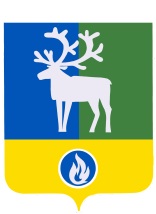 ГОРОДСКОЕ ПОСЕЛЕНИЕ БЕЛОЯРСКИЙБЕЛОЯРСКИЙ РАЙОНХАНТЫ-МАНСИЙСКИЙ АВТОНОМНЫЙ ОКРУГ - ЮГРАСОВЕТ ДЕПУТАТОВРЕШЕНИЕот 6 сентября 2022 года                                                                                                     № 27О внесении изменений в устав городского поселения Белоярский Рассмотрев изменения в устав городского поселения Белоярский, Совет депутатов городского поселения Белоярский  р е ш и л:1. Принять прилагаемые изменения в устав городского поселения Белоярский.2. Направить настоящее решение в Управление Министерства юстиции Российской Федерации по Ханты-Мансийскому автономному округу – Югре для государственной регистрации.3. Опубликовать настоящее решение в бюллетене «Официальный вестник городского поселения Белоярский» в течение семи дней со дня поступления из Управления Министерства юстиции Российской Федерации по Ханты-Мансийскому автономному округу – Югре уведомления о включении сведений об уставе муниципального образования, муниципальном правовом акте о внесении изменений в устав муниципального образования в государственный реестр уставов муниципальных образований субъекта Российской Федерации.  4. Настоящее решение вступает в силу после его официального опубликования. Глава городского поселения Белоярский 	                                               Е.А. Пакулев	ПРИЛОЖЕНИЕк решению Совета депутатов                                    городского поселения Белоярский от 6 сентября 2022 года  № 27И З М Е Н Е Н И Яв устав городского поселения Белоярский1. Дополнить статьей 7.1 следующего содержания:«Статья 7.1. Исполнение полномочий по организации  подготовки  и проведения муниципальных  выборов, местного референдумаПолномочия по организации  подготовки и   проведения муниципальных выборов, местного референдума по решению Избирательной комиссии Ханты-Мансийского автономного округа – Югры возлагаются на территориальную избирательную комиссию Белоярского района.».2.  Статью 27 «Избирательная комиссия муниципального образования» признать утратившей силу._____________